Bestätigung für die Freigabe des Fotos im HengstverzeichnisBayerischer Zuchtverband für Kleinpferde und Spezialpferderassen e. V.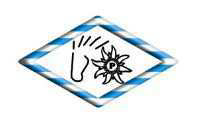 Landshamer Str. 11, 81929 MünchenAntwort per Post, per FAX: 089-926967-355 oder per Email: info.bzvks@lvbp.bayern.deBestätigung für die Freigabe des Fotos:Von Pferden	Name:	________________________________________________________________________________________________________________________________________________________________________________________________________________________________________________________________________________________________________________________________Hiermit bestätige ich,Name, Vorname:	_________________________________________Mitgl.Nr.:________________Straße:	__________________________ PLZ, Ort:	_____________________________dass es sich bei dem zugesandten Foto(s) um private Aufnahmen handelt, bei denen keine Urheberrechte eines anderen bestehen bzw. dass eine Freigabe des Urheberrechts ohne Kosten für den Bayerischen Zuchtverband für Kleinpferde und Spezialpferderassen e. V. erfolgt ist.Für den Fall, dass doch anderweitige Urheberrechte bestehen und der Bayerische Zuchtverband für Kleinpferde und Spezialpferderassen e. V. für die Veröffentlichung des Fotos zu einer Zahlung herangezogen wird, verpflichte ich mich diesem die anfallenden Kosten zu erstatten.Ort, Datum _____________________________	Unterschrift ___________________________Veröffentlichung der Hengstanzeige im Hengstverzeichnis:Hiermit stimme ich (Angabe s. o.) der Veröffentlichung der Hengstanzeige im jährlich erscheinenden Hengstverzeichnis des Bayerischen Zuchtverbandes für Kleinpferde und Spezialpferderassen e. V. für o. g. Hengst(e) zu. Hengste müssen aktiv (bezahlter Jahresbeitrag) in einem Hengstbuch des Bayerischen Zuchtverbandes für Kleinpferde und Spezialpferderassen e. V. eingetragen sein.Das Hengstverzeichnis erscheint im ersten Quartal des jeweiligen Jahres. Wird dem Verband bis zum 31. Dezember eines jeden Jahres kein neues Foto in digitaler Form mit schriftlicher Bestätigung der Freigabe des Fotos gegeben, wird das vorhandene Foto verwendet.Die Veröffentlichung im Hengstverzeichnis ist kostenlos und gilt auch für die folgenden Jahre, solange der Hengst aktiv in einem Hengstbuch des o. g. Verbandes eingetragen ist. Wird der Hengst im laufenden Jahr abgemeldet bzw. kein Jahresbeitrag für ihn bezahlt, findet im folgenden Jahr keine Veröffentlichung der Hengstanzeige mehr statt.Ort, Datum _____________________________	Unterschrift __________________________